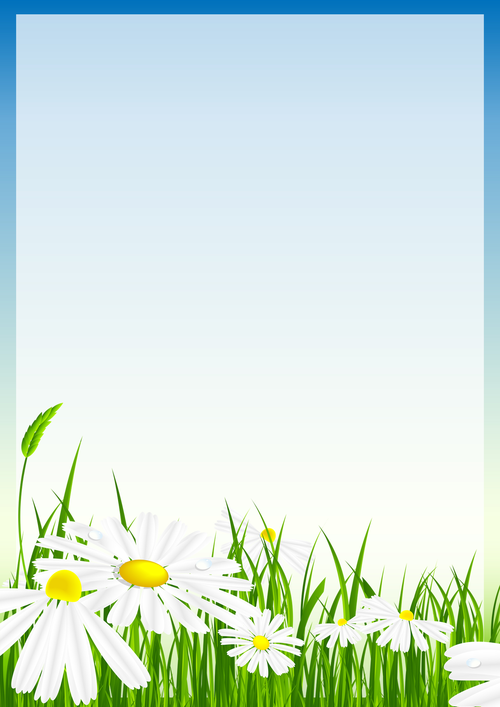 С 10 по 14 августа в группе реализуется тема«Цветущее лето»Рассмотреть вместе с ребенком картинки. Познакомить его с названиями цветов (ландыш, мать-и-мачеха, астра, одуванчик, колокольчик, ромашка, подснежник, пион, гвоздика, нарцисс, тюльпан, ирис, гладиолус). Закрепить в словаре обобщающее понятие «цветы». Отметить особенности строения цветка: стебель, листья, лепестки.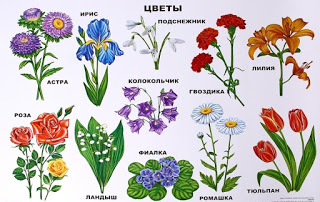 Соедини цветы (первоцветы, полевые цветы, садовые цветы) с соответствующими букетами разноцветными линиями.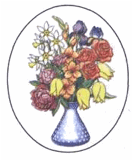 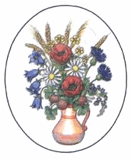 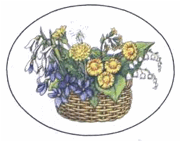 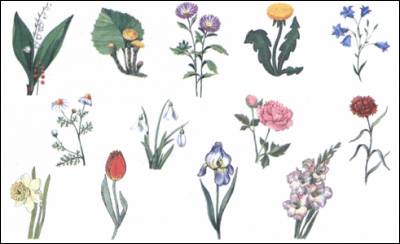 3.      Упражнение «Назови ласково». Стебель — стебелек.Подснежник — ...Корень — ...Василек — ...Лист — ...Гвоздика — ...Лепесток — ...Тюльпан — ...Цветок — ...Ромашка — ...4.      Упражнение «Подбирай, называй, запоминай»: Закончи предложения словами-действиями.На клумбах цветы (что делают?) — растут, цветут, вянут ...Из садовой лейки цветы (что делают?) — ...Удобрениями садовые цветы (что делают?) — ...Выращенные цветы ножом (что делают?) — ...В букеты цветы (что делают?) — ...Цветами люди (что делают?) — ...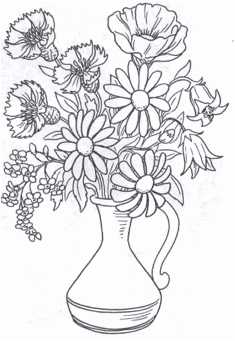 	5.      Рассказать ребенку, что не все цветы можно рвать. Некоторые цветы (подснежник, ландыш, медуница) занесены в Красную Книгу. Они нуждаются в охране.6.      Букет цветов — замечательный подарок к любому празднику. Упражнение «Букет для мамы». Ваня и Таня, гуляя по лугу, собрали красивый букет для мамы. Раскрась букет и расскажи, из каких цветов дети его составили.7.      Послушай рассказ. Вставь в предложения пропущенные названия цветов.Принесли птицы на крыльях весну. От теплых солнечных лучей полянки оттаяли от снега, и на проталинках появились первые цветы — первоцветы:...В мае в лесу распустились ..., а в парках и на клумбах расцвели весенние цветы: ....Скоро и лето подоспело. Рассыпало оно по лугам и по полям самые красивые цветы:И клумбы в парках уже украсили другие цветы — летние:....Закончилось лето. Яркими красками раскрасила осень парки и сады. Распустились на клумбах....Скоро придет зима. На улице станет морозно, снежным одеялом укроются леса, поля и сады. Но за зимой обязательно будет весна. И снова цветы начнут радовать нас своими яркими красками.8.      Упражнение «Путешествие пчелы». Рассмотри картинки. Дополни предложения предлогами (проследить за точностью употребления предлогов в речи).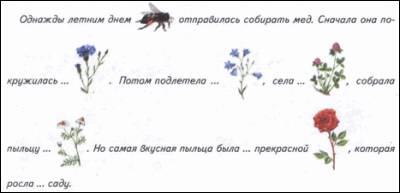 9. Упражнение «Расскажи-ка»: Составь рассказ о любимом цветке по предложенному наглядному плану.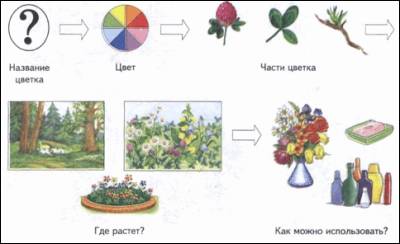 10. Пальчиковая гимнастика «Лето»
(загибаются пальцы по одному на каждый счет)

     Вот за что люблю я лето?
     Лето солнышком согрето.
     Два – в лесу растет трава.
Три – ромашки – посмотри!
А четыре  - это лес,
 Полный сказок и чудес.
Пять – купались мы опять.
Шесть – пора грибов поесть.
Семь – малины я поем.
Восемь – сено мы покосим.
Девять – бабушка идет,
Землянику нам несет.
Десять – все вокруг в листву одето.
Вот за что люблю я лето!